Σχολ. έτος:  2022-2023  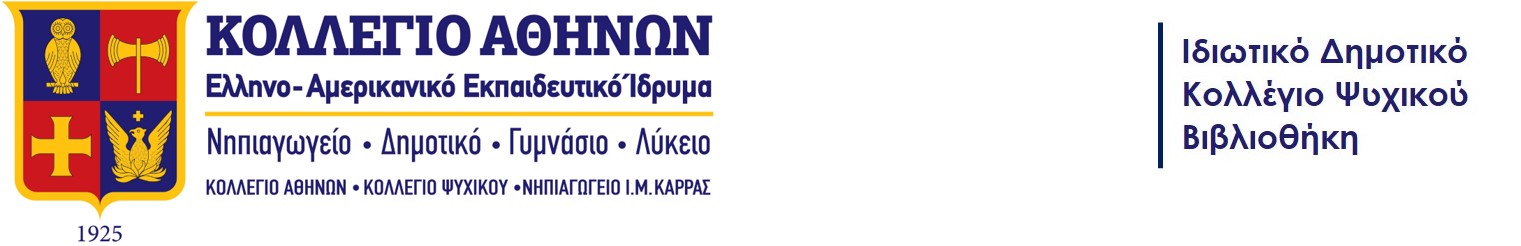 Βιβλία για την 5η & 6η τάξη Αγγελίδου, Μαρία. Ένα παιχνίδι με κανόνες. Εκδ. Μεταίχμιο, 2022. Αλχανάτη-Παπούλη, Κέλλυ. Μη με αφήνεις στο Seen. Εκδ. Μίνωας, 2022. Αραμπατζής, Θοδωρής. Η φωνή των δέντρων. Εκδ. Κέδρος, 2022. Βιταλιώτου-Σέττα, Αντωνία. Ποντοπόρος. Εκδ. Ελληνοεκδοτική, 2022. Γεωγρακούδη, Θεοδώρα. Ο άλλος Νικόλας. Εκδ. Ψυχογιός, 2022.  Δαμιανού, Δέσποινα. Μικρασιατική καταστροφή 1922. Η μεγάλη εικόνα της μικρασιατικής μας περιπέτειας. Εκδ. ΑρΤέον, 2022.  Δαρλάση, Αγγελική. Με κλειστά μάτια. Εκδ. Μεταίχμιο, 2022. (6η τάξη)Δασκαλάκη, Μαρία. Μυστική αποστολή. Τα μυστικά του πέτρινου γεφυριού. Εκδ. Μίνωας, 2022. Δέλτα, Πηνελόπη. Μάγκας. Εκδ. Άγκυρα, 2016.Δραγονέα, Δανάη. Το νησί της βροχής. Εκδ. Λιβάνης, 2022. Δικαίου, Ελέμη. Ο τελευταιός Έλληνας της Σμύρνης. Εκδ. Πατάκης, 2020. Ζαβάκου, Μαρία. Η Ζωή και τα αγριοκόριτσα. Εκδ. Petita Demas, 2022. Ηλιοπούλου, Μελίνα. Φανταστική βόλτα στη Φλωρεντία. Εκδ. Καλέντης, 2022. Ηρακλέους, Δέσποινα. Μελουζίνα. Εκδ. Καλειδοσκόπιο, 2022. Ιωαννίδης, Πάμος. Θησέας για μια εβδομάδα. Εκδ. Κέδρος, 2022. Καλαντζάκου, Σοφία. Μπαρούτι για την Επανάσταση. Εκδ. Πολιτιστικό Ίδρυμα Ομίλου Πειραιώς, 2021. Καλαντζάκου, Σοφία. Η Αλεξάνδρα, ο Παύλος και το μυστήριο της λίμνης Στυμφαλίας. Εκδ. Πολιτιστικό Ίδρυμα Ομίλου Πειραιώς, 2015. Κασιάρου, Εύα. Ψέμα στο ψέμα και πάλι ψέμα. Εκδ. Κέδρος, 2022. Κοκκινάκη, Νένα. Πηνελόπυ Δέλτα. Η ζωή της σαν παραμύθι. Εκδ. Άγκυρα, 2008.Κονδύλης, Θάνος. Τα μυστήρια της Σμύρνης. Εκδ. Ψυχογιός, 2022. Κωστάκου, Φωτεινή. Άγγελος Σικελιανός. Ένας ονειροπόλος ποιητής. Εκδ. Ελληνοεκδοτική, 2021. Λούφα-Τζοάννου, Θεοδώρα. Σμύρνη, η αρχόντισσα της Μικράς Ασίας. Εκδ. Άγκυρα, 2021.Μπαμπέτα, Ιωάννα. Αντίο Σμύρνη. Εκδ. Μίνωας, 2022. Νικολαΐδη, Ναταλία. Η υπόσχεση του Ζέφυρου. Εκδ. Εν Πλω, 2022. Ξανθοπούλου, Βίκυ. Escape Book. Απόδραση από την Ατλαντίδα. Εκδ. Παπαδόπουλος, 2022. Πανάου, Πέτρος. Επιχείρηση Λόγος. Το μυστήριο του κινητού. Εκδ. Τελεία, 2022. Παντερμαλής, Δημήτρης. Το αρχαίο σχολείο. Εκδ. Μέλισσα, 2022.  Παπαϊωάννου, Θοδωρής. Ο πελεκάνος. Εκδ. Ίκαρος, 2022. Πιπίνη, Αργυρώ. Ζάζα. Εκδ. Καλειδοσκόπιο, 2021. Πουλημένου, Ελένη. Ο αλγόριθμος της ζωής. Εκδ. Πατάκης, 2022. Ρουσάκη, Μαρία. Μήνυμα στο Μανχάταν. Εκδ. Διόπτρα, 2022. Στεφανίδη, Φωτεινή. Τζιέρι μου 1922. Εκδ. Καλειδοσκόπιο, 2022. (6η τάξη)Στοφόρος, Κώστας. Το μακρύ ταξίδι του Καραβάτζο. Εκδ. Κέδρος, 2022. Τασσοπούλου, Κωνσταντίνα. Το πιάτο. Εκδ. Υδροπλάνο, 2022. Τερζόπουλος, Βασίλης. Το κορίτσι και το φλάουτο. Εκδ. Υδροπλάνο, 2022. Behrangi, Samad. To μικρό μαύρο ψάρι. Εκδ. Λιβάνης, 2021.  Blyton, Enid. Τα 5 λαγωνικά. Το μυστήριο με το θαμμένο μυστικό. Εκδ. Μίνωας, 2022.  Blyton, Enid. Ένα παράξενο κορίτσι στο Σεν Κλαιρ. Εκδ. Μίνωας, 2020.  Brockehust, Ruth. Η ιστορία του κόσμου με μια ματιά. Εκδ. Πατάκης, 2020. Clapham, Katie. Το βιβλιοπωλείο που χάθηκε. Εκδ. Τζιαμπίρης-Πυραμίδα, 2019. Conomos, Anna. Η υπόσχεση. Εκδ. Ποταμός, 2012.Crupi, Jaclyn. Μικροί επιστήμονες κάνουν πειράματα. Εκδ. Susaeta, 2016. De La Bedoyere. Το μεγάλο βιβλίο της φύσης. Εκδ. Ψυχογιός, 2021. Deutsch Libby. Το μεγάλο ταξίδι των μικρών καθημερινών πραγμάτων. Εκδ. Susaeta, 2019. DiCamillo, Kate. Η προφητεία της Μπέατρις. Εκδ. Διόπτρα, 2022. Druvert, Helene. Ουρανός. Εκδ. ΚΑΠΟΝ, 2022. Ende, Michael. O Τζιμ Κνοπφ και ο μηχανοδηγός Λουκάς. Εκδ. Κέδρος, 2022. Finer, Nadia. Ντροπαλοί και δυνατοί. Εκδ. Διόπτρα, 2022. Gifford, clive. Οι αιτίες και οι επιπτώσεις της κλιματικής αλλαγής. Εκδ. Μεταίχμιο, 2022. Goes, Peter. Χρονολόγιο. Επιστήμη & τεχνολογία. Εκδ. Πατάκης, 2019. Guilleminot, Herve. Ροκ Ποπ. 40 θρυλικοί καλλιτέχνες και συγκροτήματα. Εκδ. Μίνωας, 2022. Harari, Yuval Noah. Εμείς οι ασταμάτητοι. Πως κατακτήσαμε τον κόσμο. Εκδ. Μεταίχμιο, 2022. Klein, Naomi. Πώς να αλλάξουμε τα πάντα. Εκδ. Κλειδάριθμος, 2021. Lapinski, L.D. Ταξιδιωτικό Πρακτορείο «Οι παράξενοι κόσμοι». Στην άκρη του ωκεανού. Εκδ. Διόπτρα, 2022. Leonard, M. G. Φόνος στο Σαφάρι Σταρ. Εκδ. Μίνωας, 2022. Malot, Hector. Με οικογένεια. Εκδ. Άγκυρα, 2014. Moreas, Thiago de. Ο άτλαντας της ιστορίας. Εκδ. Ψυχογιός, 2021.  Mugford, Simon. Η σειρά «Αστέρια του ποδοσφαίρου». Εκδ. Μίνωας, 2020. Oldfield, Matt. Οι απόλυτοι ήρωες του ποδοσφαίρου (Εμπαπέ, Νεϊμάρ, Ρονάλντο, Σαλάχ, Μέσι, Σουάρες). Εκδ. Ψυχογιός, 2022. Part, Michael. Η ιστορία της Γκρέτα Τούνμπεργκ. Η διαφορά είναι δύναμη. Εκδ. Πατάκης, 2020.  Part, Michael. Χάρρυ Κέιν. Ο τυφώνας. Εκδ. Πατάκης, 2020. Portin, Anja. Ράδιο Ποπόφ. Εκδ. Ψυχογιός, 2022. Richards, Mary. Η ιστορία των λέξεων. Εκδ. ΚΑΠΟΝ, 2022. Roberts, Emma. Η Δρακοκιβωτός. Έλα να σώσουμε τον πιο σπάνιο δράκο στη γη. Εκδ. Πατάκης, 2021.  Rohde, Marie G. Πλανήτης SOS. Εκδ. Κλειδάριθμος, 2020. Stark, Ulf. Oι δραπέτες. Εκδ. Αδελφοί Βλάσση, 2022. Tritten, Charles. Η Χάιντι μεγαλώνει. Εκδ. Άγκυρα, 2022. Twain, Mark. Τομ Σόγιερ. Εκδ. Άγκυρα, 2013.  Wilson, Jamia. Μεγάλες ιδέες για νέους στοχαστές. Εκδ. Διόπτρα, 2021. Wood, Amanda. Ανθρώπινος κόσμος. Εκδ. Δεσύλλας, 2021. Τα Αρμαμέντα της ελευθερίας 1821-1929.΄Ένα ταξίδι στον κόσμο των καραβιών της Ελληνικής Επανάστασης και η συμβολή τους στον Αγώνα της Ανεξαρτησίας. Εκδ. ΑρΤέον, 2020. 20 σπουδαία αγόρια και κορίτσια που άλλαξαν τον κόσμο. Εκδ. Διόπτρα, 2022. Ηλιακό σύστημα για παιδιά. Εκδ. susaeta, 2020. Χριστουγεννιάτικα Βιβλία Παπαδιαμάντης, Αλέξανδρος. Διηγήματα για τα Χριστούγεννα και την Πρωτοχρονιά. Εκδ. Μίνωας, 2022. Σέρβη, Κατερίνα. Η μαγεία των Χριστουγέννων …πάει διακοπές. Εκδ. Διόπτρα, 2022. Dickens, Charles. Χριστουγεννιάτικες ιστορίες. Εκδ. Μίνωας, 2017.Lunde, Maja. Το πνεύμα του χιονιού. Εκδ. Κλειδάριθμος, 2022. Moore, Clement C. Η νύχτα των Χριστουγέννων. Εκδ. Δεσύλλας, 2022. Rulfo, Lorenzo. H πιο απίθανη παράσταση στη Φτερνιζούπολη. Εκδ. Διόπτρα, 2022. Rundell, Katherine. Μια χριστουγεννιάτικη ευχή. Εκδ. Μεταίχμιο, 2018. Weninger, Brigitte. 24 ιστορίες από το δάσος των Χριστουγέννων. Εκδ. Πατάκης, 2021. Καλές γιορτές και καλές αναγνώσεις!